周测培优卷（8）一、我会填。(每空2分，共32分)1．由3条线段(　　)的图形(每相邻两条线段的端点相连)叫做三角形，三角形具有(　　)性。2．三角形按角分类有(　　)三角形、(　　)三角形和(　　)三角形，按边分类有(　　　　)三角形和(　　　　)三角形。3．一个三角形有两条边的长分别是8厘米和11厘米，第三条边的长(整厘米)最长是(　　)厘米，最短是(　　)厘米。4．一个等腰三角形，其中两条边的长分别是2厘米和4厘米，第三条边的长是(　　　　)。5．一个三角形中，最多有(　　)个钝角，最多有(　　)个直角，最少有(　　)个锐角。6．任意一个钝角三角形，都有(　　)条高，其中有(　　)条高在三角形内，有(　　)条高在三角形外。二、我会辨。(对的画“√”，错的画“×”)(每题2分，共6分)1．三角形任意两边之和大于第三边。	(　　)2．直角三角形只有一条高。	(　　)3．把一根12厘米长的小棒分成三段，围成一个三角形，这个三角形中最长的一段小棒长6厘米。	(　　)三、我会选。(把正确答案的序号填在括号里)(每题3分，共9分)1．两点之间的所有连线中(　　)最短。A．直线　　	B．线段　　	C．射线2．一个三角形的两边长分别是5 cm和8 cm，则此三角形的第三边的长可能是(　　)。A．12 cm 	B．13 cm  	C．14 cm3．一个直角三角形的三条边的长分别是6厘米、8厘米和10厘米，这个直角三角形互相垂直的两条边的长分别是(　　)。A．6厘米和8厘米B．6厘米和10厘米C．8厘米和10厘米四、动手操作，智慧大脑。(共21分)1．画出下面三角形指定底边上的高。(每题4分，共16分)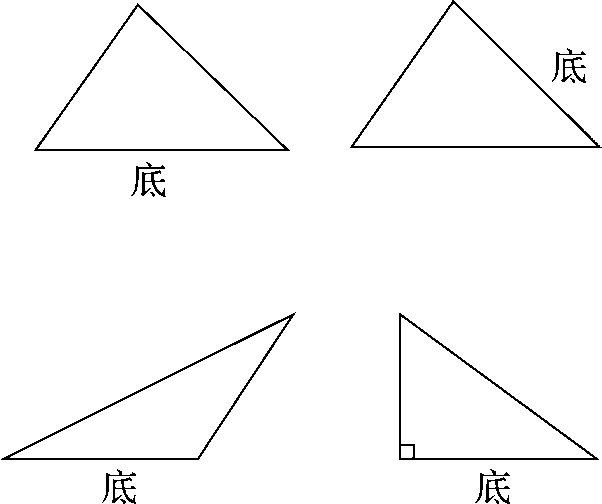 2．在点子图上画一个三角形，使它既是等腰三角形又是直角三角形，并画出底边上的高。(5分)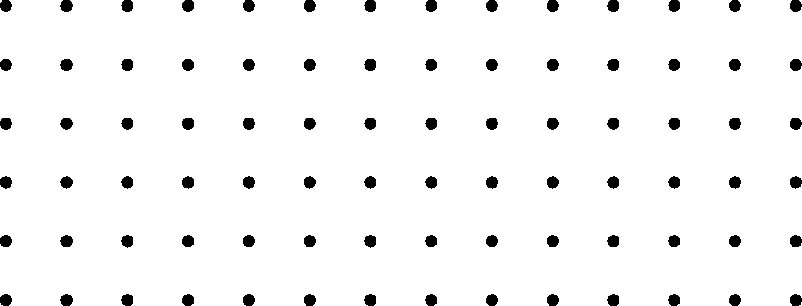 五、我会按要求解决。(共32分)1．在能拼成三角形的各组小棒后画“√”，不能的画“×”。(每题3分，共9分)(1)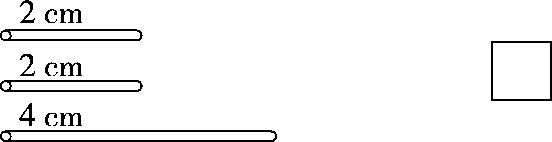 (2)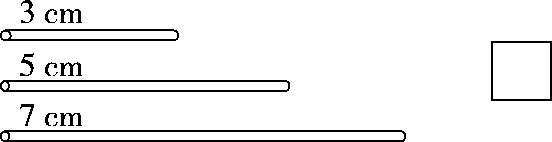 (3)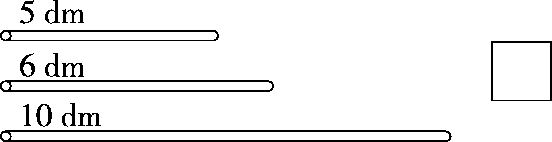 2．把下面三角形的序号填在相应的圈内。(10分)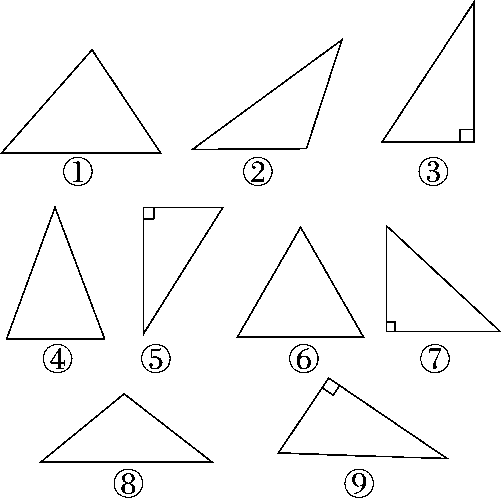 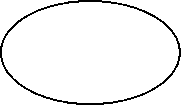 直角三角形        锐角三角形         钝角三角形等腰三角形　　　　等边三角形3．连一连。(8分)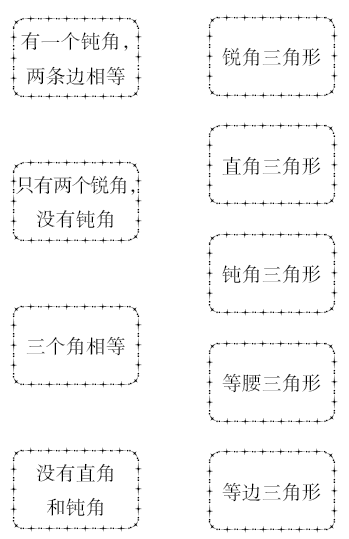 4．小熊要回家，走哪条路最近？为什么？(5分)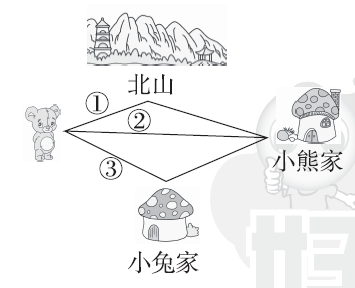 答案一、1．围成　稳定2．锐角　直角　钝角　不等边　等腰3．18　44．4厘米5．1　1　26．3　1　2二、1．√　2．×　3．×三、1．B　2．A　3．A四、1．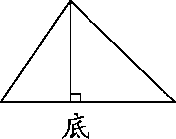 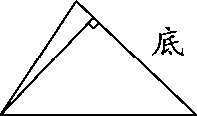 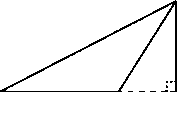 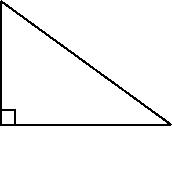 2．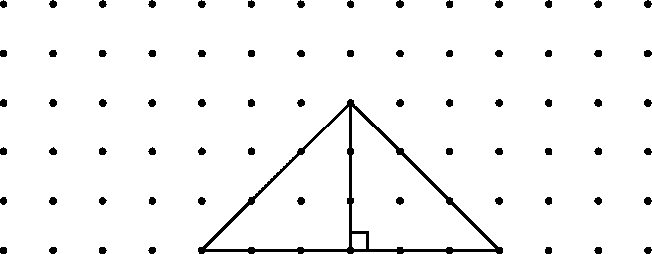 (画法不唯一)五、1．(1)×　(2)√　(3)√2．③⑤⑦⑨　①④⑥　②⑧②④⑥⑦⑧　⑥3．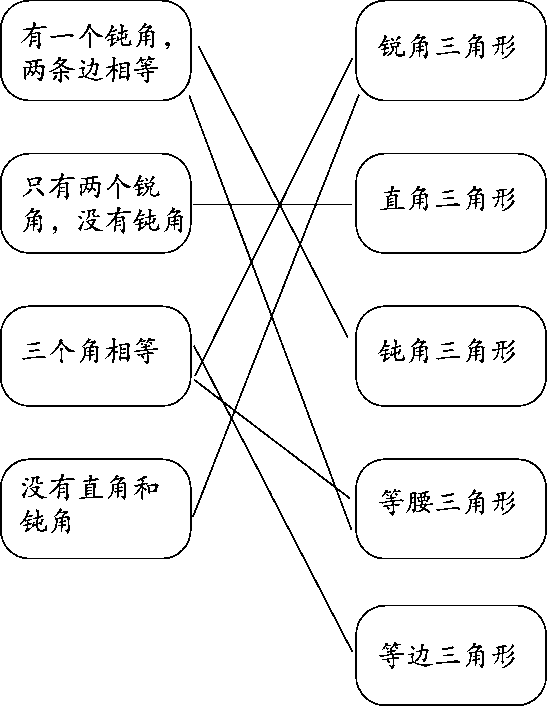 4．走②最近，因为两点之间线段最短。